UDRUŽENJE KARDIOLOGA REPUBLIKE SRPSKEUVJERENJEOvim se potvrđuje da je_______________________________učestvovao/la na on lajn stručnom sastanku Udruženja kardiologa Republike Srpske - predavač “ Savremena terapija u sekundarnoj prevenciji koronarane bolesti srca ”Banja Luka, 7. 07. 2021.godine.Rješenjem Ministarstva zdravlja i socijalne zaštite Republike Srpske broj 11/04-500-63-69/21skup je akreditovan sa 5 bodovaDatum: 21. 05. 2021. god.Predsjednik Udruženja kardiologa Republike SrpskeProf dr Tamara  KOVAČEVIĆ-PRERADOVIĆ, FESC, FACC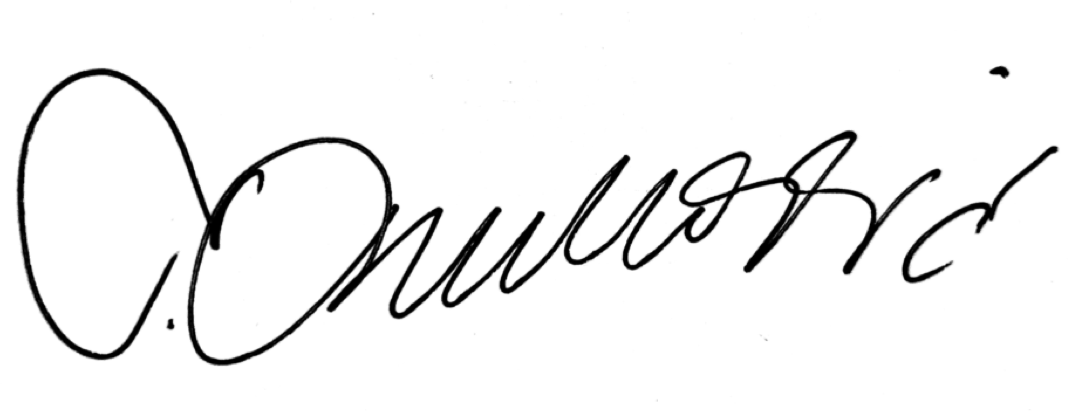 